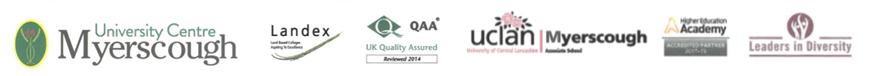 SPORTS STUDIES COURSESCLOTHING & EQUIPMENTCollege training kit – purchased on arrival at CollegeCOURSEESSENTIALRECOMMENDEDFoundation Degree in Sports CoachingFoundation Degree in Health and Personal FitnessIndoor and outdoor sports clothing and footwearWaterproof training wearCollege training kitBA (Hons) Golf ManagementFoundation Degree in Golf ManagementFoundation Degree in Golf Coaching & PerformanceIndoor and outdoor sports clothing and footwearGolf equipmentCollege Polo shirt (to be purchased on arrival at College)Waterproof training wearCollege training kitFoundation Degree in Sports & Exercise ScienceLevel 3 BTEC in Sport & Exercise ScienceIndoor and outdoor sports clothing and footwear1 A4 lever arch file and dividersWaterproof training wearCollege training kitLevel 3 BTEC  in Sport – Performance & Excellence (Golf)Level 2 BTEC GolfIndoor and outdoor sports clothing and footwear1 A4 lever arch file and dividersGolf EquipmentWaterproof training wearCollege training kitFoundation Degree in FootballLevel 3 BTEC in Sport – Performance & Excellence (Football)Level 2 BTEC in FootballIndoor and outdoor sports clothing and footwearFootball boots/shin pads, astro trainers1 A4 lever arch file and dividersWaterproof training wearCollege training kitFdA Rugby CoachingLevel 3 BTEC in Sport – Performance & Excellence (Rugby)Indoor and outdoor sports clothing and footwear1 A4 lever arch file and dividers bootsWaterproof training wearCollege training kitLevel 2 BTEC in SportsIndoor and outdoor sports clothing and footwear1 A4 lever arch file and dividersWaterproof training wearCollege training kitFoundation Degree in Cricket CoachingLevel 3 BTEC Cricket Suite   Complete kit of cricket equipment.Myerscough College Cricket clothing must be ordered ASAP via: https://goo.gl/z3aY3FLaptop computer HIGHLY recommendedFdA BasketballLevel 3 BTEC in Sport – Performance & Excellence (Basketball)L2 BasketballIndoor sports clothing and footwearCollege training kit